Complète la frise chaque jour de la semaine.Images pour activité 1  Complète la frise chaque jour de la semaine.Complète le calendrier de la semaine.Images pour activité 3  Complète le calendrier de la semaine.1. Complète le tableau.-dessine un objet qui représente l’école quand tu es à l’école.-dessine un objet qui représente la maison quand tu n’es pas à l’école.Je vais à l’école du _______________ au _______________ .Je suis à la maison le __________________________ .2. Dessine ce que tu peux faire à l’école.3. Dessine ce que tu peux faire à la maison. A l’aide du calendrier, je repère le jour souligné et je colorie en VERT le nom du jour qui vient APRES : A l’aide du calendrier, je repère le jour souligné et je colorie en BLEU le nom du jour qui vient AVANT : Je découpe les étiquettes et je les place dans l’ordre des jours de la semaine.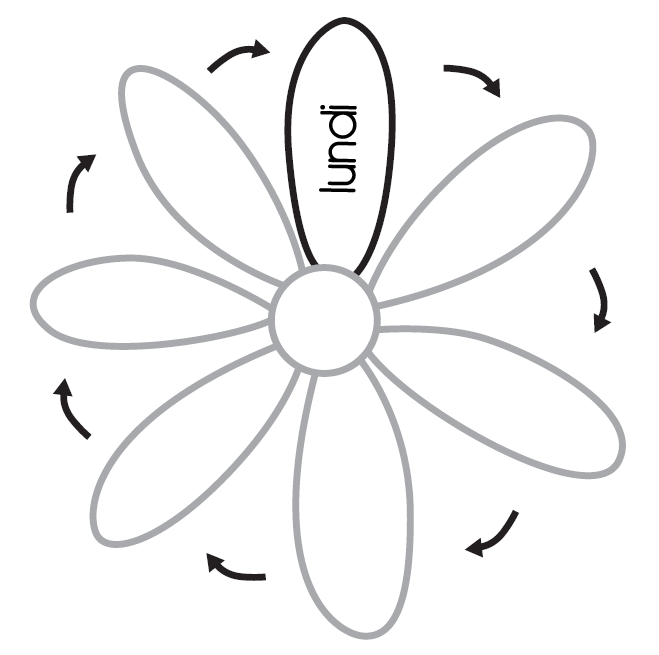 Activités empruntées à http://orpheecole.wordpress.com/2010/11/07/sequence-les-jours-de-la-semaine/Pétales pour activité 5  Complète la fleur de la semaine.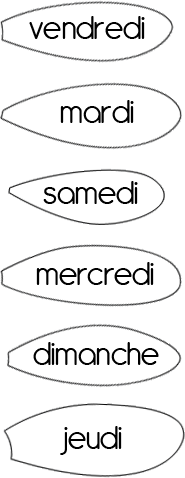 Structurer le tempsLe calendrier de la semaineCP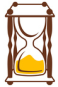 Activité 1La frise de la semainepar groupeLundidès la rentréeMardiMercrediJeudiVendredi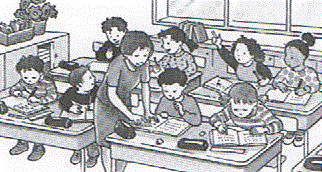 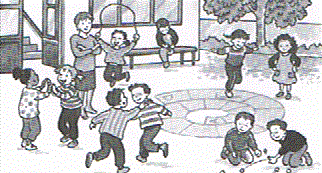 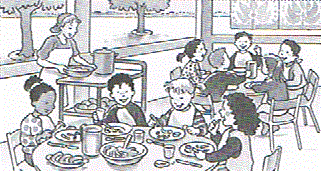 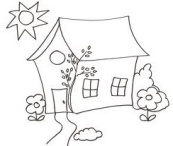 Structurer le tempsLe calendrier de la semaineCPActivité 2Ma journée à l’école………………………………………………………….……………………………….………………………………………………………….……………………………….………………………………………………………….……………………………….………………………………………………………….……………………………….………………………………………………………….……………………………….………………………………………………………….……………………………….………………………………………………………….……………………………….………………………………………………………….……………………………….Structurer le tempsLe calendrier de la semaineCPActivité 3Le calendrier de la semainepar groupeLundiMardiMercrediJeudiVendrediStructurer le tempsLe calendrier de la semaineCPActivité 4Ma semaine d’écoleLundiMardiMercrediJeudiVendrediSamediDimancheStructurer le tempsLe calendrier de la semaineCPActivité 5Les jours de la semaineMERCREDI :	SAMEDI :	